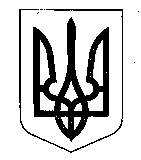 МІНІСТЕРСТВО ФІНАНСІВ УКРАЇНИНАКАЗ  від ______________                           Київ                                   № __________ Про внесення змін до Положення про реєстрацію фізичних осіб у Державному реєстрі фізичних осіб - платників податків Відповідно до Закону України від 01 грудня 2022 року № 2801-IX 
«Про внесення змін до деяких законодавчих актів України щодо забезпечення укладення угоди між Україною та Європейським Союзом про взаємне визнання кваліфікованих електронних довірчих послуг та імплементації законодавства Європейського Союзу у сфері електронної ідентифікації», Закону України 
від 07 лютого 2023 року № 2918-IX «Про внесення змін до Податкового кодексу України щодо електронної ідентифікації та електронних довірчих послуг», підпункту 5 пункту 4 Положення про Міністерство фінансів України, затвердженого постановою Кабінету Міністрів України від 20 серпня 2014 року № 375,НАКАЗУЮ:Внести до Положення про реєстрацію фізичних осіб у Державному реєстрі фізичних осіб - платників податків, затвердженого наказом Міністерства фінансів України від 29 вересня 2017 року № 822, зареєстрованого в Міністерстві юстиції України 25 жовтня 2017 року за № 1306/31174, такі зміни:в абзаці першому пункту 4 розділу ІІІ слова «у сфері електронних довірчих послуг» замінити словами «у сферах електронної ідентифікації та електронних довірчих послуг»;у пункті 4 розділу XIV слова “«Про електронні довірчі послуги»ˮ замінити словами “«Про електронну ідентифікацію та електронні довірчі послуги»”.2. Департаменту податкової політики Міністерства фінансів України в установленому порядку забезпечити:подання цього наказу на державну реєстрацію до Міністерства юстиції України;оприлюднення цього наказу.Цей наказ набирає чинності з дня його офіційного опублікування.4. Контроль за виконанням цього наказу покласти на заступника Міністра фінансів України Воробей С. І. та Голову Державної податкової служби України. В. о. Міністра 	               Роман ЄРМОЛИЧЕВ